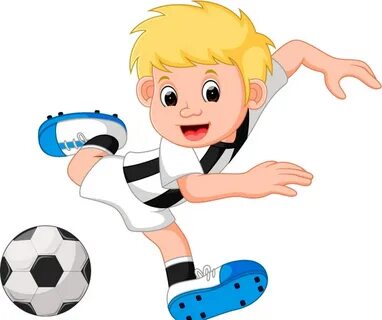 ДеньДеньАктивности, формы и виды деятельности1 июняОрлята - друзья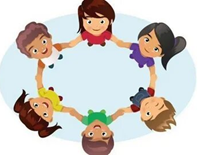 1 июняОрлята - друзья9.00 – 9.15 – Организационная линейка «Орлятский круг»9.15- 9.30 – Инструктаж по основам безопасности жизнедеятельности. Тренировочная эвакуация.9.30 -10. 00 -   Завтрак10.00 -10.30 - Трудовой десант10.30 - 11.30– Конкурс картин мелом на асфальте «Мы – будущее страны», посвященный Дню защиты детей11.30-12.00-   Подготовка к открытию лагеря12.00-13.00- Праздничная программа, посвященная Дню защиты детей13.00 – 13.40- Обед13.45-14.15 – Игровое время «Играю я – играют друзья» (объединяющие игры)14.15-14.30 - Итоги дня «Орлятские огоньки»2 июняОрлята - лидеры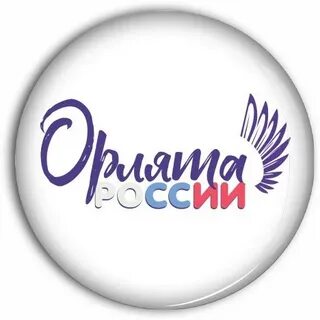 2 июняОрлята - лидеры9.00 – 9.15 – «Орлятский круг». Оздоровительные мероприятия (утренняя гимнастика, дыхательная)9.15- 9.30 -  Доктор Пилюлькин «Инструктаж по предупреждению кишечных заболеваний в летний период»9.30-  10. 00 -   Завтрак10.00 – 10.30- Линейка -открытие.10.30 - 11.30 – Погружение в игровой сюжет смены (легенда)11.30-  13.00 -  Фотоквест «Здесь будем мы!»13.00 – 13.40 -Обед13.45- 14.15 - Акция «Водитель, соблюдай скоростной режим!» (Флешмоб на тротуаре)14.15 -14.30-  Итоги дня «Орлятские огоньки»5 июня    Орлята - артисты


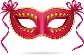 5 июня    Орлята - артисты


9.00 – 9.15-  Линейка «Орлятский круг». Оздоровительные мероприятия (утренняя, дыхательная гимнастика)9.15 -   9.30 -     Доктор Пилюлькин «Инструктаж по предупреждению травматизма в летнее время года»9.30 -  10. 00 -   Завтрак10.00 – 10.30-Плоггинг-уборка территории (бег трусцой и сбор мусора).10.30 – 11.30- Подготовка к открытию смены11.30 - 13.00 -    Открытие смены.  Праздничная программа.13.00 – 13.40- Обед13.45 - 14.15-Спортивный час «Волшебный мяч». Подвижные игры на свежем воздухе.14.15 - 14.30   -Итоги дня «Орлятские огоньки».6 июняОрлята – знатоки русской литературы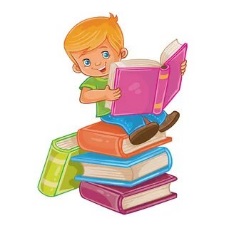 09.00 – 9.15. -  Линейка «Орлятский круг». Дыхательная гимнастика и зарядка для языка.9.15 -   9.30 – Доктор Пилюлькин «Инструктаж по технике безопасности при проведении спортивных мероприятий»9.30 -  10. 00 - Завтрак10.00 –10.15- Трудовой десант10.15- 11.45- Конкурс чтецов.12.00-13.00- Квест по произведениям А.С.Пушкина.13.00 – 13.40. - Обед13.45-  14.15   - Спортивный час. Подвижные игры на свежем воздухе.14.15 -14.30    -  Итоги дня «Орлятские огоньки».09.00 – 9.15. -  Линейка «Орлятский круг». Дыхательная гимнастика и зарядка для языка.9.15 -   9.30 – Доктор Пилюлькин «Инструктаж по технике безопасности при проведении спортивных мероприятий»9.30 -  10. 00 - Завтрак10.00 –10.15- Трудовой десант10.15- 11.45- Конкурс чтецов.12.00-13.00- Квест по произведениям А.С.Пушкина.13.00 – 13.40. - Обед13.45-  14.15   - Спортивный час. Подвижные игры на свежем воздухе.14.15 -14.30    -  Итоги дня «Орлятские огоньки».7 июняОрлята на танцполе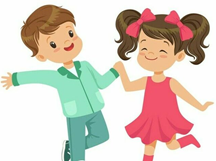 9.00 – 9.15. -  Линейка «Орлятский круг».   Танцевальная гимнастика.9.15 -9.30 – Доктор Пилюлькин «Инструктаж по технике безопасности при проведении мероприятий»9.30 -  10. 00 - Завтрак10.00 –10.15- Трудовой десант10.15 – 13.00 – Стартинейджер «В ритмах детства» 13.00- 13.40 - обед13.30-14.15 –Чемпионат лагеря по шашкам на звание «Стратег смены»14.15 -14.30    -  Итоги дня «Орлятские огоньки»9.00 – 9.15. -  Линейка «Орлятский круг».   Танцевальная гимнастика.9.15 -9.30 – Доктор Пилюлькин «Инструктаж по технике безопасности при проведении мероприятий»9.30 -  10. 00 - Завтрак10.00 –10.15- Трудовой десант10.15 – 13.00 – Стартинейджер «В ритмах детства» 13.00- 13.40 - обед13.30-14.15 –Чемпионат лагеря по шашкам на звание «Стратег смены»14.15 -14.30    -  Итоги дня «Орлятские огоньки»8 июняОрлята – спортсмены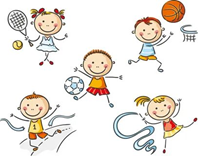 9.00 – 9.15 – Линейка. Зарядка- превращение.9.15- 9.30 -    Доктор Пилюлькин «Инструктаж «Укусы насекомых. Первая помощь»9.30 -10. 00 - Завтрак10.00 - 10.30 - Трудовой десант10.15- 11.45-  ГТО - трофи11.45 – 12.30 – Посещение кинотеатра13.00 – 13.40- Обед13.45-14.15 -Спортивный час. Подвижные игры на свежем воздухе14.15-14.30 - Итоги дня «Орлятские огоньки»9 июняОрлята - мастера

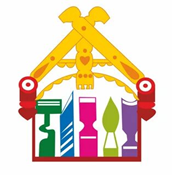 9.00 – 9.15 – Линейка «Орлятский круг». Утренняя аэробика.9.15- 9.30 – Доктор Пилюлькин «Инструктаж по предупреждению травматизма в летнее время года»9.30 -10. 00 - Завтрак10.00 - 10.30 - Трудовой десант10.30- 11.30 – Конкурс «Модные фантазии»11.30 - 12.00 – Заседание детского жюри.12.00 -13.00 – Подготовка к конкурсу песен о России13.00 – 13.40 -Обед13.45 - 14.15 – Волшебный мяч. Подвижные игры на свежем воздухе14.15 -14.30-  Итоги дня «Орлятские огоньки»13 июняОрлята - патриоты


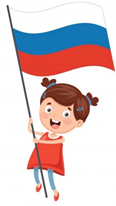 9.00 – 9.15-   Линейка «Орлятский круг».  Оздоровительные мероприятия (утренняя, дыхательная гимнастика)9.15 -   9.30 – Доктор Пилюлькин «Инструктаж по предупреждению травматизма в летнее время года»9.30 -  10. 00 -   Завтрак10.00 – 10.30 - Трудовой десант10.00 – 10.30 -  Торжественная линейка «День России» 10.30- 11.30 –Конкурс песен о России11.30-12.30 – Мастер-классы под руководством педагогов ДДТ «Городской»13.00 – 13.40 - Обед13.45 - 14.15 – Подвижные игры на свежем воздухе 14.15 - 14.30   - Итоги дня «Орлятские огоньки».14 июня  Орлята – граждане большой страны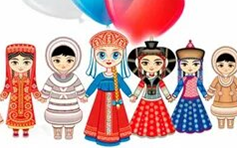 9.00 – 9.15 - Линейка. Оздоровительные мероприятия (утренняя гимнастика, дыхательная)9.15 -   9.30 – Доктор Пилюлькин отвечает «Инструктаж по технике безопасности при проведении спортивных мероприятий»9.30 -  10. 00 -Завтрак10.00 –10.30 - Трудовой десант10.30 – 12.00- Малые Олимпийские игры12.00 – 13.00 – Посещение военно-исторической библиотеки им. М.В. Водопьянова13.00 – 13.40 - Обед13.45-  14.15   - Спортивный час «Лабиринт загадок и приключений».14.15 -14.30    -  Итоги дня «Орлятские огоньки».15 июня Орлята - экологи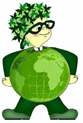 9.00 – 9.15 -   Линейка. Оздоровительные мероприятия (утренняя гимнастика, дыхательная)9.15 -   9.30 –Доктор Пилюлькин отвечает «О витаминах».9.30 -  10. 00 -Завтрак10.00 – 12.00 –Посещение зоопарка12.00-13.00 – Создание экологического постера.13.00 – 13.40 - Обед13.45 -  14.15 – Защита экологического постера.14.15 -14.30    -  Итоги дня «Орлятские огоньки»16 июняОрлята -затейники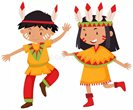 9.00–9.15 - Линейка «Орлятский круг». Оздоровительные мероприятия (утренняя гимнастика, дыхательная)9.15- 9.30 – Доктор Пилюлькин предупреждает «Инструктаж по технике безопасности в летнее время года».9.30 - 10. 00 -   Завтрак10.00 –10.30 - Трудовой десант10.30- 12.00 – День индейца 12.00- 13.00 – «Гавайская вечеринка»13.00 – 13.40-Обед13.45-14.15 – Шпаргалка «5 важных лайфхаков для школьника»14.15-14.30 - Итоги дня «Орляткие огоньки».19 июня  Орлята - друзья



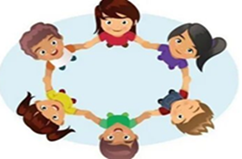 9.00 – 9.15 – Линейка «Орлятский круг». Оздоровительные мероприятия (утренняя гимнастика, дыхательная)9.15- 9.30–Доктор Пилюлькин «Зелёная аптека» - первая помощь приукусах насекомых.9.30-  10. 00 -  Завтрак10.00 – 10.15- Инструктаж по предупреждению кишечных заболеваний.10.15 – 10. 30 - Трудовой десант.10.30 – 12.00 – Посещение ДДТ «Городской»12.00 – 13.00 – Игровая программа «Мы – одна команда!»13.00 – 13.40- Обед13.45 - 14.15– Время отрядного творчества «Мы – Орлята!»14.15 -14.30-  Итоги дня «Орлятские огоньки».20 июня
Орлята именинники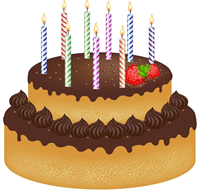 9.00–9.30 – Линейка «Орлятский круг». Зарядка «Танцы народов мира».9.30 -  10. 00 - Завтрак10.00 – 10.15 - Доктор Пилюлькин предупреждает: «Берегите глаза»10.15- 10.30 – Трудовой десант10.30 – 12.00 Изготовление подарков для именинников12.00 – 13.00 – День именинника13.00 – 13.40 - Обед13.45 - 14.15 – КТД «Скоро лагерю скажем: «Прощай!», подготовка видеоклипа смены и заключительного концерта.14.15 -14.30-  Итоги дня «Орлятские огоньки».21 июняОрлята – хранители исторической памяти. 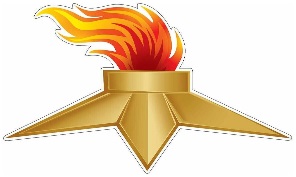 9.00 – 9.15. – Линейка «Орлятский круг».   Оздоровительные мероприятия (утренняя гимнастика, дыхательная)9.15 -   9.30 –Доктор Пилюлькин предупреждает: «Чем опасны клещи?»9.30 -  10. 00 -  Завтрак10.15 – 11.15   -  Открытие стены памяти героев ВОВ, СВО11.30 – 13.00-  Музыкально-литературная композиция «Памяти павших будем достойны»13.00 – 13.40 - Обед13.45-  14.15 - Спортивный час.  Подвижные игры на свежем воздухе.14.15 -14.30    - Итоги дня «Орлятские огоньки»22 июня    Закрытие смены.Орлята – друзья.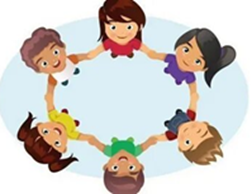 9.00 – 9.15. -    Оздоровительные мероприятия (утренняя гимнастика, дыхательная)9.15 -   9.30 – Отрядные дела.9.30 -  10. 00 -Завтрак10.00 – 11.00 – Линейка закрытия11.00-11.30 –Почта лагеря «Открытка на память», «Письмо другу»11.30- 13.00- Праздничный концерт «Закрытие смены». Вручение дипломов, награждение.13.00 – 13.40 - Обед13.45-  14.15   -Стена впечатлений по итогам смены.